ПРОЕКТО заявлении Вдовиной Т.И..,  депутата Совета депутатов муниципального образования «Можгинский район» шестого созыва, о досрочном прекращении полномочий На основании заявления Вдовиной Татьяны Ивановны, депутата Совета депутатов муниципального образования «Можгинский район» шестого созыва,  от 18 января  2021 года, о досрочном прекращении полномочий депутата по собственному желанию,     руководствуясь статьей 10 Регламента Совета депутатов муниципального образования «Можгиснкий район»,      СОВЕТ ДЕПУТАТОВ  РЕШИЛ:Прекратить досрочно полномочия депутата Совета депутатов муниципального образования «Можгинский район» шестого созыва Вдовиной Татьяны Ивановны, депутата по  муниципальному избирательному округу (Сюгаильская  территориальная группа №8). Данное решение Совета депутатов муниципального образования «Можгинский район» направить в Территориальную избирательную комиссию Можгинского района. Председатель Совета депутатов муниципального образования      		                             Г. П. Королькова«Можгинский район»        г. Можга  17 февраля 2021 года         № _______Проект вносит:                                                                                                                                 Председатель Совета депутатов муниципального образования«Можгинский район»                                                                                                         Г.П. КорольковаСогласовано:Заместитель начальника отдела  организационно - кадровойи правовой  работы- юрисконсульт                                                                                   Н.В. Щеклеина СОВЕТ ДЕПУТАТОВМУНИЦИПАЛЬНОГО ОБРАЗОВАНИЯ«МОЖГИНСКИЙ РАЙОН»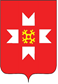 «МОЖГА  ЁРОС»МУНИЦИПАЛ КЫЛДЫТЭТЫСЬДЕПУТАТЪЁСЛЭН КЕНЕШСЫ